Εκδήλωση με θέμα «Το Μακεδονικό ζήτημα από τον πρώιμο Μακεδονικό Αγώνα μέχρι σήμερα» την Τετάρτη στο Πολιτιστικό ΚέντροΟ Δήμος Λαμιέων και η Επιστημονική Ένωση Συνταξιούχων καθηγητών νομού Φθιώτιδας διοργανώνουν εκδήλωση με θέμα «Το Μακεδονικό ζήτημα από τον πρώιμο Μακεδονικό Αγώνα μέχρι σήμερα» την Τετάρτη 21 Μαρτίου και ώρα 7.00 μ.μ. στην αίθουσα του Πολιτιστικού Κέντρου, στην οδό Λεωνίδου 9-11. Ομιλητής θα είναι ο εκπαιδευτικός, συγγραφέας και Πρόεδρος του Μακεδονικού Μουσείου Καστοριάς Χρυσόστομος Παπασταύρος. Συμμετέχουν η μεικτή χορωδία του Μώλου και ο Πολιτιστικός Σύλλογος «Πήγασος».Η είσοδος για το κοινό θα είναι ελεύθερη.Από το Γραφείο Τύπου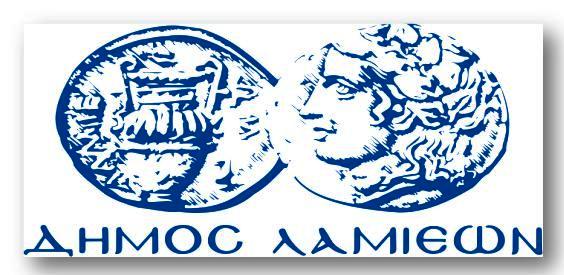 ΠΡΟΣ: ΜΜΕΔΗΜΟΣ ΛΑΜΙΕΩΝΓραφείου Τύπου& Επικοινωνίας                     Λαμία, 17/3/2018